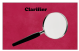 L’essentiel dans ce texte c’est: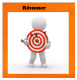 Ce qui m’a aidé à comprendre le texte :J’ai utilisé des stratégies de compréhensionJ’ai observé un modèle en train de lire et de comprendre J’ai lu avec quelqu’un J’ai discuté du texte Je connaissais déjà le sujet J’étais intéressé par le texte Titre du texteAuteurType de texte Informatif  Narratif   Expressif Argumentatif  ExplicatifListe des mots nouveaux clarifiés dans ce texteListe des mots nouveaux clarifiés dans ce texteListe des mots nouveaux clarifiés dans ce texteJe fais des liensJe fais des liensCe passage me fait penser à…..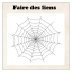 